Edward J. BeerApril 20, 1946 – January 23, 1971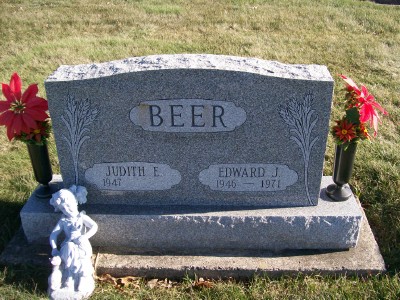 Photo by Scott ShoupAdams County Man Fatally Injured in Blast   Edward J. Beer, 24, of Monroe route 1, died at 2:05 p.m. Saturday at the Clinic Hospital in Bluffton from injuries suffered in an accident at his home at county roads 100S and 300W. Beer suffered a fractured skull and severe facial injuries when a metal drum which he was cutting with an electric torch exploded. It was thought the steel drum contained gasoline fumes that ignited upon contact with the torch.The accident occurred at 11:30 a.m. Saturday in the garage at his home.   Born in Wells County April 20, 1946, he was a son of Rolland and Sarah Gerber-Beer, and was married to Miss Judith Hirschy Oct. 24, 1964. The accident victim, a 1964 graduate of Adams Central High School, had been employed for five years in the tooling department of CTS at Berne. An ardent conservationist, he was a member of the Blue Creek Conservation Club and the National Rifle Association.   Surviving are his wife; three children, Michelle, 4, Penny, 3, and Daniel, 2; his mother, Mrs. Sarah Gerber of Decatur route 4; two sisters, Judy and Nancy, and a brother, Philip, who reside with their mother; and a foster brother, Charles Fell of Berne. His father, Rolland Beer, died in July of last year.   Funeral services will be conducted at 10 a.m. Tuesday at the Cross United Church of Christ in Berne, with Rev. Robert L. Hegnauer and Rev. Wilson Bixler officiating. Burial will be in the Apostolic Christian Church Cemetery in Wells County. Friends may call at the Yager Funeral Home in Berne until time of the services.Decatur Daily Democrat, Adams County, Indiana
Monday, January 25, 1971